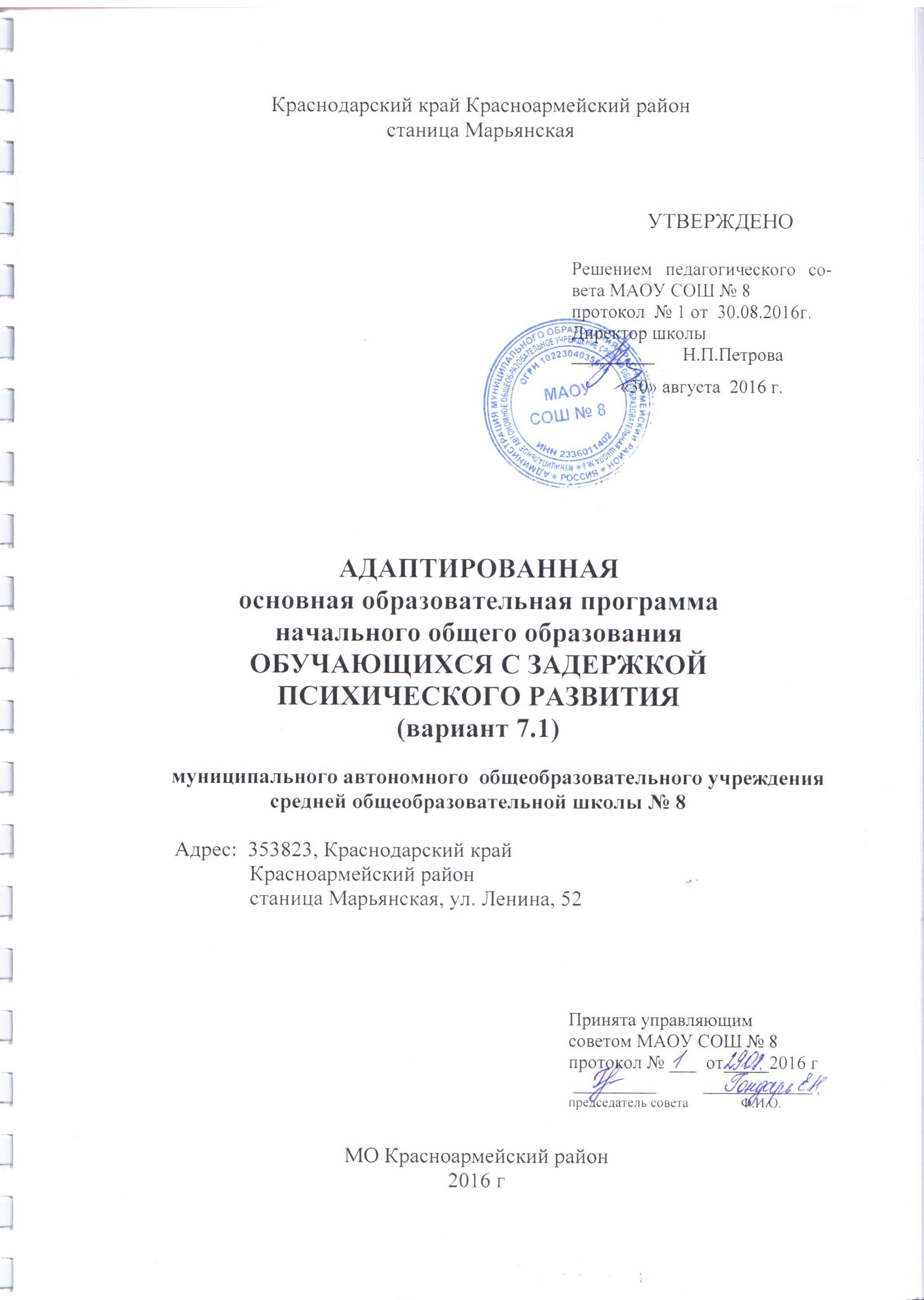 Оглавление1. ОБЩИЕ ПОЛОЖЕНИЯ	………………………………………....…………..32. Целевой раздел…………………………………………………………	92.1.Пояснительная записка ………………………………………..………… 92.2. Планируемые результаты освоения обучающимися  с задержкой психического развития адаптированной основной  общеобразовательной программы начального общего образования……………………………....162.3. Система оценки достижения обучающимися  с задержкой психического развития планируемых результатов освоения  адаптированной основной общеобразовательной программы  начального общего образования………………….………………………………………263. Содержательный раздел …………………………………………...333.1. Направление и содержание программы коррекционной работы ……334. Организационный раздеЛ ………………………………………....444.1. Учебный план …………………………………………………………..444.2. Система условий реализации адаптированной основной            общеобразовательной программы начального общего образования обучающихся с задержкой психического развития ………………………47Ошибка! Закладка не определена.1. ОБЩИЕ ПОЛОЖЕНИЯОпределение и назначение адаптированной основной общеобразовательной программы начального общего образования обучающихся с задержкой психического развитияАдаптированная основная общеобразовательная программа начального общего образования обучающихся с задержкой психического развития (далее – АООП НОО обучающихся с ЗПР) – это образовательная программа, адаптированная для обучения данной категории обучающихся с учетом особенностей их психофизического развития, индивидуальных возможностей, обеспечивающая коррекцию нарушений развития и социальную адаптацию.АООП НОО самостоятельно разрабатывается и утверждается организацией в соответствии с ФГОС НОО обучающихся с ОВЗ и с учетом ПрАООП НОО обучающихся с ЗПР с привлечением органов самоуправления (совет образовательной организации, попечительский совет, управляющий совет и др.), обеспечивающих государственно-общественный характер управления Организацией.Примерная адаптированная основная общеобразовательная программа начального общего образования обучающихся с ЗПР (далее – ПрАООП НОО обучающихся с ЗПР) разработана в соответствии с требованиями федерального государственного образовательного стандарта начального общего образования обучающихся с ограниченными возможностями здоровья (далее — ФГОС НОО обучающихся с ОВЗ), предъявляемыми к структуре, условиям реализации и планируемым результатам освоения АООП НОО обучающихся с ЗПР.АООП разрабатывается организациями, осуществляющими образовательную деятельность, индивидуальными предпринимателями (далее вместе — Организации), имеющими государственную аккредитацию, с учётом типа и вида этой Организации, а также образовательных потребностей и запросов участников образовательного процесса.Структура адаптированной основной общеобразовательной программы начального общего образования обучающихся с задержкой психического развитияСтруктура АООП НОО обучающихся с ЗПР включает целевой, содержательный и организационный разделы.Целевой раздел определяет общее назначение, цели, задачи и планируемые результаты реализации АООП НОО обучающихся с ЗПР образовательной организацией, а также способы определения достижения этих целей и результатов.Целевой раздел включает:• пояснительную записку;• планируемые результаты освоения обучающимися с ЗПР АООП НОО;• систему оценки достижения планируемых результатов освоения АООП НОО.Содержательный раздел определяет общее содержание начального общего образования и включает следующие программы, ориентированные на достижение личностных, метапредметных и предметных результатов:• программу формирования универсальных учебных действий у обучающихся с ЗПР;• программы отдельных учебных предметов, курсов коррекционно-развивающей области;• программу духовно-нравственного развития, воспитания обучающихся с ЗПР;• программу формирования экологической культуры здорового и безопасного образа жизни;• программу коррекционной работы;• программу внеурочной деятельности.Организационный раздел определяет общие рамки организации образовательного процесса, а также механизмы реализации компонентов АООП НОО.Организационный раздел включает:• учебный план начального общего образования;• систему специальных условий реализации АООП НОО в соответствии с требованиями Стандарта.На основе ФГОС НОО обучающихся с ОВЗ создается АООП НОО обучающихся с ЗПР, к которой при необходимости может быть создано несколько учебных планов, в том числе индивидуальные учебные планы, учитывающие образовательные потребности групп или отдельных обучающихся с ЗПР.АООП НОО для обучающихся с ЗПР, имеющих инвалидность, дополняется индивидуальной программой реабилитации инвалида (далее — ИПР) в части создания специальных условий получения образования.Определение одного из вариантов АООП НОО обучающихся с ЗПР осуществляется на основе рекомендаций психолого-медико-педагогической комиссии (далее ― ПМПК), сформулированных по результатам его комплексного психолого-медико-педагогического обследования, с учетом ИПР и в порядке, установленном законодательством Российской Федерации.Принципы и подходы к формированию адаптированной основной общеобразовательной программы начального общего образования обучающихся с задержкой психического развитияВ основу разработки и реализации АООП НОО обучающихся с ЗПР заложены дифференцированный и деятельностный подходы.Дифференцированный подход к разработке и реализации АООП НОО обучающихся с ЗПР предполагает учет их особых образовательных потребностей, которые проявляются в неоднородности по возможностям освоения содержания образования. Это обусловливает необходимость создания и реализации разных вариантов АООП НОО обучающихся с ЗПР, в том числе и на основе индивидуального учебного плана. Варианты АООП НОО обучающихся с ЗПР создаются и реализуются в соответствии с дифференцированно сформулированными требованиями в ФГОС НОО обучающихся с ОВЗ к:• структуре АООП НОО;• условиям реализации АООП НОО; • результатам освоения АООП НОО.Применение дифференцированного подхода к созданию и реализации АООП НОО обеспечивает разнообразие содержания, предоставляя обучающимся с ЗПР возможность реализовать индивидуальный потенциал развития. Деятельностный подход основывается на теоретических положениях отечественной психологической науки, раскрывающих основные закономерности процесса обучения и воспитания обучающихся, структуру образовательной деятельности с учетом общих закономерностей развития детей с нормальным и нарушенным развитием.Деятельностный подход в образовании строится на признании того, что развитие личности обучающихся с ЗПР младшего школьного возраста определяется характером организации доступной им деятельности (предметно-практической и учебной). Основным средством реализации деятельностного подхода в образовании является обучение как процесс организации познавательной и предметно-практической деятельности обучающихся, обеспечивающий овладение ими содержанием образования.В контексте разработки АООП НОО обучающихся с ЗПР реализация деятельностного подхода обеспечивает:придание результатам образования социально и личностно значимого характера;прочное усвоение обучающимися знаний и опыта разнообразной деятельности и поведения, возможность их самостоятельного продвижения в изучаемых образовательных областях;существенное повышение мотивации и интереса к учению, приобретению нового опыта деятельности и поведения;обеспечение условий для общекультурного и личностного развития на основе формирования универсальных учебных действий, которые обеспечивают не только успешное усвоение ими системы научных знаний, умений и навыков (академических результатов), позволяющих продолжить образование на следующей ступени, но и жизненной компетенции, составляющей основу социальной успешности.В основу формирования АООП НОО обучающихся с ЗПР положены следующие принципы:• принципы государственной политики РФ в области образования (гуманистический характер образования, единство образовательного пространства на территории Российской Федерации, светский характер образования, общедоступность образования, адаптивность системы образования к уровням и особенностям развития и подготовки обучающихся и воспитанников и др.); • принцип учета типологических и индивидуальных образовательных потребностей обучающихся;• принцип коррекционной направленности образовательного процесса;• принцип развивающей направленности образовательного процесса, ориентирующий его на развитие личности обучающегося и расширение его «зоны ближайшего развития» с учетом особых образовательных потребностей;• онтогенетический принцип; • принцип преемственности, предполагающий при проектировании АООП начального общего образования ориентировку на программу основного общего образования, что обеспечивает непрерывность образования обучающихся с задержкой психического развития;• принцип целостности содержания образования, поскольку в основу структуры содержания образования положено не понятие предмета, а ― «образовательной области»;• принцип направленности на формирование деятельности, обеспечивает возможность овладения обучающимися с задержкой психического развития всеми видами доступной им предметно-практической деятельности, способами и приемами познавательной и учебной деятельности, коммуникативной деятельности и нормативным поведением;  • принцип переноса усвоенных знаний, умений, и навыков и отношений, сформированных в условиях учебной ситуации, в различные жизненные ситуации, что обеспечит готовность обучающегося к самостоятельной ориентировке и активной деятельности в реальном мире;• принцип сотрудничества с семьей.2. Целевой раздел2.1. Пояснительная записка1) Цель реализации АООП для обучающихся с задержкой психического развития — обеспечение выполнения требований ФГОС НОО обучающихся с ОВЗ посредством создания условий для максимального удовлетворения особых образовательных потребностей обучающихся с ЗПР (вариант 7.1), обеспечивающих усвоение ими социального и культурного опыта. Достижение поставленной цели при разработке и реализации  организацией АООП для обучающихся с ЗПР предусматривает решение следующих основных задач:• формирование общей культуры, духовно-нравственное, гражданское, социальное, личностное и интеллектуальное развитие, развитие творческих способностей, сохранение и укрепление здоровья обучающихся с ЗПР;• достижение планируемых результатов освоения АООП НОО, целевых установок, приобретение знаний, умений, навыков, компетенций и компетентностей, определяемых личностными, семейными, общественными, государственными потребностями и возможностями обучающегося с ЗПР, индивидуальными особенностями развития и состояния здоровья;• становление и развитие личности обучающегося с ЗПР в её индивидуальности, самобытности, уникальности и неповторимости с обеспечением преодоления возможных трудностей познавательного, коммуникативного, двигательного, личностного развития;• создание благоприятных условий для удовлетворения особых образовательных потребностей обучающихся с ЗПР;• обеспечение доступности получения качественного начального общего образования;• обеспечение преемственности начального общего и основного общего образования;• выявление и развитие возможностей и способностей обучающихся с ЗПР, через организацию их общественно полезной деятельности, проведения спортивно–оздоровительной работы, организацию художественного творчества и др. с использованием системы клубов, секций, студий и кружков (включая организационные формы на основе сетевого взаимодействия), проведении спортивных, творческих и др. соревнований;• использование в образовательном процессе современных образовательных технологий деятельностного типа;• предоставление обучающимся возможности для эффективной самостоятельной работы;• участие педагогических работников, обучающихся, их родителей (законных представителей) и общественности в проектировании и развитии внутришкольной социальной среды;• включение обучающихся в процессы познания и преобразования внешкольной социальной среды (населённого пункта, района, города).2) Принципы и подходы к формированию адаптированной основной общеобразовательной программы начального общего образования обучающихся с задержкой психического развитияВ основу разработки АООП НОО обучающихся  с задержкой психического развития заложены дифференцированный и деятельностный подходы. Дифференцированный подход  к построению АООП НОО для  обучающихся  с задержкой психического развития  предполагает учет  их  особых образовательных потребностей, которые проявляются в неоднородности по возможностям освоения содержания образования. Применение дифференцированного подхода к созданию образовательных программ обеспечивает  разнообразие содержания, предоставляя  обучающимся  с задержкой психического развития возможность реализовать индивидуальный потенциал развития.  Деятельностный  подход  основывается  на теоретических положениях отечественной психологической науки, раскрывающих основные закономерности процесса обучения и воспитания  обучающихся, структуру образовательной деятельности с учетом общих закономерностей развития детей с нормальным и нарушенным развитием. Деятельностный подход в образовании строится на признании того, что развитие личности обучающихся  с задержкой психического развития  младшего школьного возраста определяется характером организации доступной им деятельности (предметно-практической и учебной).  Основным средством реализации деятельностного подхода в образовании является обучение как процесс организации познавательной и предметно-практической деятельности обучающихся, обеспечивающий овладение ими содержанием образования. В контексте разработки АООП начального общего образования для обучающихся  с задержкой психического развития реализация деятельностного подхода обеспечивает: - придание результатам образования социально и личностно значимого характера; - прочное усвоение обучающимися знаний и опыта разнообразной деятельности и поведения, возможность их самостоятельного продвижения в изучаемых образовательных областях; - существенное повышение мотивации и интереса к учению, приобретению нового опыта деятельности и поведения; - обеспечение условий для общекультурного и личностного развития на основе формирования универсальных учебных действий, которые обеспечивают не только успешное усвоение ими системы научных знаний, умений и навыков (академических результатов), позволяющих продолжить образование на следующей ступени, но и жизненной компетенции, составляющей основу социальной успешности. В основу  формирования  адаптированной  основной образовательной программы начального общего образования  обучающихся  с задержкой психического развития положены следующие принципы:принципы государственной политики РФ в области образования  (гуманистический характер образования, единство образовательного пространства на территории РоссийскойФедерации, светский характер образования, общедоступность образования, адаптивность системы образования к уровням и особенностям развития и подготовки обучающихся и воспитанников и др.);  принцип учета типологических и индивидуальных образовательных потребностей обучающихся; принцип коррекционной направленности образовательного процесса; принцип развивающей направленности образовательного процесса, ориентирующий его на развитие личности обучающегося и расширение его «зоны ближайшего развития» с учетом особых образовательных потребностей; принцип преемственности, предполагающий при проектировании АООП начального общего образования  ориентировку на программу основного общего образования, что обеспечивает непрерывность образования обучающихся с задержкой психического развития; принцип целостности содержания образования, поскольку в основу структуры содержания образования положено не понятие предмета, а ― «образовательной области»; принцип направленности на формирование деятельности, обеспечивает возможность овладения обучающимися  с задержкой психического развития  всеми видами доступной им предметно-практической деятельности, способами и приемами познавательной и учебной деятельности, коммуникативной деятельности и нормативным поведением;   принцип переноса  усвоенных  знаний,  умений,  и навыков и отношений, сформированных в условиях учебной ситуации,  в  различные жизненные ситуации, что обеспечит готовность обучающегося к самостоятельной ориентировке и активной деятельности в реальном мире; принцип сотрудничества с семьей. 3) Общая характеристика адаптированной основной общеобразовательной программы начального общего образования обучающихся с задержкой психического развитияАдаптированная  основная  образовательная программа  начального общего образования  обучающихся  с задержкой психического развития  –  это  образовательная программа, адаптированная для обучения  этой категории обучающихся  с учетом особенностей их психофизического развития, индивидуальных возможностей, обеспечивающая коррекцию нарушений развития и социальную адаптацию.  Адаптированная основная общеобразовательная программа начального общего образования обучающихся с ОВЗ (вариант 7.1.) МАОУ СОШ №8 разработана  и утверждена приказом директора МАОУ СОШ №8 в соответствии с федеральным государственным образовательным стандартом начального общего образования для  обучающихся  с задержкой психического развития  и с учетом  примерной адаптированной основной образовательной программы  начального общего образования детей с задержкой психического развития. Адаптированная основная образовательная программа  начального  общего образования  обучающихся  с задержкой психического развития  определяет содержание образования, ожидаемые результаты и условия ее реализации. Вариант 7.1. предполагает, что обучающийся с ЗПР получает образование, полностью соответствующее по итоговым достижениям к моменту завершения обучения образованию обучающихся, не имеющих ограничений по возможностям здоровья, в те же сроки обучения(1 - 4 классы). Определение варианта АООП НОО обучающегося с ЗПР осуществляется на основе рекомендаций психолого-медико-педагогической комиссии (ПМПК), сформулированных по результатам его комплексного психолого-медико-педагогического обследования, с учетом ИПР и в порядке, установленном законодательством Российской Федерации.Адаптация программы предполагает введение программы коррекционной работы, ориентированной на удовлетворение особых образовательных потребностей обучающихся с ЗПР и поддержку в освоении АООП, требований к результатам освоения программы коррекционной работы и условиям реализации АООП. Обязательными условиями реализации АООП для обучающихся с ЗПР является психолого-педагогическое сопровождение обучающегося, согласованная работа учителя начальных классов с педагогами, реализующими программу коррекционной работы.Нормативно-правовую базу разработки АООП НОО  обучающихся  с задержкой психического развития составляют:  - Федеральный закон Российской Федерации «Об образовании в Российской Федерации»  N 273-ФЗ (в ред. Федеральных законов от 07.05.2013 N 99-ФЗ, от 23.07.2013 N 203-ФЗ); - Федеральный государственный образовательный стандарт  начального общего образования обучающихся с задержкой психического развития; – Закон Российской Федерации от 24.11.1995 г. № 181-ФЗ «О социальной защите инвалидов в Российской Федерации» с изменениями и дополнениями, вступившими в силу 01.09.2013 г.; – Федеральный закон «Об основных гарантиях прав ребёнка в Российской Федерации» от 24 июля 1998 г. № 124-ФЗ;  – Приказ Министерства образования и науки Российской Федерации от 30 августа 2013 г. № 1015 «Об утверждении порядка организации и осуществления образовательной деятельности по основным общеобразовательным программам – образовательным программам начального общего, основного общего и среднего общего образования»; – Письмо министерства образования и науки Российской Федерации «О создании условий для получения образования детьми с ограниченными возможностями здоровья и детьми-инвалидами» № АФ-150/06 от 18.04.2008г.; – Приказ Министерства образования и науки Российской Федерации №1598 от 19 декабря 2014 г. «Об утверждении федерального государственного стандарта НОО обучающихся с ограниченными возможностями здоровья»;– Примерная адаптированная основная общеобразовательная программа начального общего образования на основе ФГОС для обучающихся с ОВЗ (одобрена решением федерального учебно-методического объединения по общему образованию (протокол от 22 декабря 2015 г. № 4/15). 4) Психолого-педагогическая  характеристика  обучающихся  с задержкой психического развития.Обучающиеся с ЗПР— это дети, имеющее недостатки в психологическом развитии, подтвержденные ПМПК и препятствующие получению образования без создания специальных условий.Категория обучающихся с ЗПР – наиболее многочисленная среди детей с ограниченными возможностями здоровья (ОВЗ) и неоднородная по составу группа школьников. Среди причин возникновения ЗПР могут фигурировать органическая и/или функциональная недостаточность центральной нервной системы, конституциональные факторы, хронические соматические заболевания, неблагоприятные условия воспитания, психическая и социальная депривация. Подобное разнообразие этиологических факторов обусловливает значительный диапазон выраженности нарушений — от состояний, приближающихся к уровню возрастной нормы, до состояний, требующих отграничения от умственной отсталости. Все обучающиеся с ЗПР испытывают в той или иной степени выраженные затруднения в усвоении учебных программ, обусловленные недостаточными познавательными способностями, специфическими расстройствами психологического развития (школьных навыков, речи и др.), нарушениями в организации деятельности и/или поведения. Общими для всех обучающихся с ЗПР являются в разной степени выраженные недостатки в формировании высших психических функций, замедленный темп либо неравномерное становление познавательной деятельности, трудности произвольной саморегуляции. Достаточно часто у обучающихся отмечаются нарушения речевой и мелкой ручной моторики, зрительного восприятия и пространственной ориентировки, умственной работоспособности и эмоциональной сферы.Уровень психического развития поступающего в школу ребёнка с ЗПР зависит не только от характера и степени выраженности первичного (как правило, биологического по своей природе) нарушения, но и от качества предшествующего обучения и воспитания (раннего и дошкольного).Диапазон различий в развитии обучающихся с ЗПР достаточно велик – от практически нормально развивающихся, испытывающих временные и относительно легко устранимые трудности, до обучающихся с выраженными и сложными по структуре нарушениями когнитивной и аффективно-поведенческой сфер личности. От обучающихся, способных при специальной поддержке на равных обучаться совместно со здоровыми сверстниками, до обучающихся, нуждающихся при получении начального общего образования в систематической и комплексной (психолого-медико-педагогической) коррекционной помощи. Различие структуры нарушения психического развития у обучающихся с ЗПР определяет необходимость многообразия специальной поддержки в получении образования и самих образовательных маршрутов, соответствующих возможностям и потребностям обучающихся с ЗПР и направленных на преодоление существующих ограничений в получении образования, вызванных тяжестью нарушения психического развития и способностью или неспособностью обучающегося к освоению образования, сопоставимого по срокам с образованием здоровых сверстников.Дифференциация образовательных программ начального общего образования обучающихся с ЗПР должна соотноситься с дифференциацией этой категории обучающихся в соответствии с характером и структурой нарушения психического развития. Задача разграничения вариантов ЗПР и рекомендации варианта образовательной программы возлагается на ПМПК. Общие ориентиры для рекомендации обучения по АООП НОО (вариант 7.1) могут быть представлены следующим образом.АООП НОО (вариант 7.1) адресована обучающимся с ЗПР, достигшим к моменту поступления в школу уровня психофизического развития близкого возрастной норме, но отмечаются трудности произвольной саморегуляции, проявляющейся в условиях деятельности и организованного поведения, и признаки общей социально-эмоциональной незрелости. Кроме того, уданной категории обучающихся могут отмечаться признаки легкой органической недостаточности центральной нервной системы (ЦНС), выражающиеся в повышенной психической истощаемости с сопутствующим снижением умственной работоспособности и устойчивости к интеллектуальным и эмоциональным нагрузкам. Помимо перечисленных характеристик, у обучающихся могут отмечаться типичные, в разной степени выраженные, дисфункции в сферах пространственных представлений, зрительно-моторной координации, фонетико-фонематического развития, нейродинамики и др. Но при этом наблюдается устойчивость форм адаптивного поведения.5) Особые  образовательные  потребности  обучающихся  с задержкой психического развития.Особые образовательные потребности различаются у  обучающихся с ОВЗ  разных категорий, поскольку задаются спецификой нарушения психического развития, определяют особую логику построения учебного процесса  и  находят своё  отражение в структуре и содержании образования. Наряду с этим  современные научные представления об особенностях психофизического развития разных групп обучающихся  позволяют выделить образовательные потребности, как общие для всех обучающихся с ограниченными возможностями, так и специфические.  К общим потребностям относятся:  - выделение пропедевтического периода в образовании, обеспечивающего преемственность между дошкольным и школьным этапами; - обязательность непрерывности коррекционно-развивающего процесса, реализуемого, как через содержание образовательных областей, так и в процессе индивидуальной работы; - раннее получение специальной помощи средствами образования;   - психологическое сопровождение, оптимизирующее взаимодействие ребенка с педагогами и соучениками;  - психологическое сопровождение, направленное на установление взаимодействия семьи и образовательной организации; - постепенное расширение образовательного пространства, выходящего за пределы образовательной организации. Для обучающихся с задержкой психического развития, осваивающих адаптированную основную образовательную программу начального общего образования, характерны следующие специфические образовательные потребности: - увеличение сроков освоения адаптированной основной образовательной программы начального общего образования до 5 лет; - наглядно-действенный характер содержания образования; - упрощение системы учебно-познавательных задач, решаемых в процессе образования; - специальное обучение «переносу» сформированных знаний  и  умений в новые ситуации взаимодействия с действительностью; - необходимость постоянной актуализации знаний, умений и одобряемых обществом норм поведения; - обеспечение особой пространственной и временной организации образовательной среды с учетом функционального состояния центральной нервной системы и нейродинамики психических процессов обучающихся с задержкой психического развития; - использование преимущественно позитивных средств стимуляции деятельности и поведения; - стимуляция познавательной активности, формирование потребности в познании окружающего мира и во взаимодействии с ним; - специальная психокоррекционная помощь, направленная на формирование произвольной саморегуляции в условиях познавательной деятельности и поведения; - специальная психокоррекционная помощь, направленная на формирование способности к самостоятельной организации собственной деятельности и осознанию возникающих трудностей, формированию умения запрашивать и использовать помощь взрослого; - специальная психокоррекционная помощь, направленная на развитие разных форм коммуникации; - специальная психокоррекционная помощь, направленная на формирование навыков социально одобряемого поведения в условиях максимально расширенных социальных контактов.2.2. Планируемые результаты освоения обучающимися 
с задержкой психического развития адаптированной основной общеобразовательной программы начального общего образованияРезультаты освоения обучающимися с задержкой психического развитияадаптированной основной образовательной программы начального общего образования оцениваются как итоговые на момент завершения начального общего образования.Освоение адаптированной образовательной программы начального общего образования, созданной на основе Стандарта, обеспечивает достижение обучающимися с задержкой психического развития трех видов результатов: личностных, метапредметныхи предметных. Личностные результатыосвоения адаптированной основной образовательной программы начального общего образования включают индивидуально-личностные качества и социальные (жизненные) компетенцииобучающегося, социально значимые ценностные установки,необходимыедля достижения основной цели современного образования ― введения обучающихся с ЗПРв культуру, овладение ими социокультурным опытом, включают:1) формирование основ российской гражданской идентичности, чувства гордости за свою Родину, российский народ и историю России, осознание своей этнической и национальной принадлежности; формирование ценностей многонационального российского общества; становление гуманистических и демократических ценностных ориентаций;2) формирование целостного, социально ориентированного взгляда на мир в его органичном единстве и разнообразии природы, народов, культур и религий;3) формирование уважительного отношения к иному мнению, истории и культуре других народов;4) овладение начальными навыками адаптации в динамично изменяющемся и развивающемся мире;5) принятие и освоение социальной роли обучающегося, развитие мотивов учебной деятельности и формирование личностного смысла учения;6) развитие самостоятельности и личной ответственности за свои поступки, в том числе в информационной деятельности, на основе представлений о нравственных нормах, социальной справедливости и свободе;7) формирование эстетических потребностей, ценностей и чувств;8) развитие этических чувств, доброжелательности и эмоционально-нравственной отзывчивости, понимания и сопереживания чувствам других людей;9) развитие навыков сотрудничества со взрослыми и сверстниками в разных социальных ситуациях, умения не создавать конфликтов и находить выходы из спорных ситуаций;10) формирование установки на безопасный, здоровый образ жизни, наличие мотивации к творческому труду, работе на результат, бережному отношению к материальным и духовным ценностям.Метапредметные  результаты освоения адаптированной основнойобразовательной программы начального общего образования, включающие освоенные обучающимися универсальные учебные действия (познавательные, регулятивные и коммуникативные), обеспечивающие овладение ключевыми компетенциями(составляющими основу умения учиться)и межпредметными знаниями, а также способность решать учебные и жизненные задачи и готовность к овладению в дальнейшем АООП основного общего образования, включают:1) овладение способностью принимать и сохранять цели и задачи учебной деятельности, поиска средств ее осуществления;2) освоение способов решения проблем творческого и поискового характера;3) формирование умения планировать, контролировать и оценивать учебные действия в соответствии с поставленной задачей и условиями ее реализации; определять наиболее эффективные способы достижения результата;4) формирование умения понимать причины успеха (неуспеха) учебной деятельности и способности конструктивно действовать даже в ситуациях неуспеха;5) освоение начальных форм познавательной и личностной рефлексии;6) использование знаково-символических средств представления информации для создания моделей изучаемых объектов и процессов, схем решения учебных и практических задач;7) активное использование речевых средств и средств информационных и коммуникационных технологий (далее - ИКТ) для решения коммуникативных и познавательных задач;8) использование различных способов поиска (в справочных источниках и открытом учебном информационном пространстве сети Интернет), сбора, обработки, анализа, организации, передачи и интерпретации информации в соответствии с коммуникативными и познавательными задачами и технологиями учебного предмета; в том числе умение вводить текст с помощью клавиатуры, фиксировать (записывать) в цифровой форме измеряемые величины и анализировать изображения, звуки, готовить свое выступление и выступать с аудио-, видео- и графическим сопровождением; соблюдать нормы информационной избирательности, этики и этикета;9) овладение навыками смыслового чтения текстов различных стилей и жанров в соответствии с целями и задачами; осознанно строить речевое высказывание в соответствии с задачами коммуникации и составлять тексты в устной и письменной формах;10) овладение логическими действиями сравнения, анализа, синтеза, обобщения, классификации по родовидовым признакам, установления аналогий и причинно-следственных связей, построения рассуждений, отнесения к известным понятиям;11) готовность слушать собеседника и вести диалог; готовность признавать возможность существования различных точек зрения и права каждого иметь свою; излагать свое мнение и аргументировать свою точку зрения и оценку событий;12) определение общей цели и путей ее достижения; умение договариваться о распределении функций и ролей в совместной деятельности; осуществлять взаимный контроль в совместной деятельности, адекватно оценивать собственное поведение и поведение окружающих;13) готовность конструктивно разрешать конфликты посредством учета интересов сторон и сотрудничества;14) овладение начальными сведениями о сущности и особенностях объектов, процессов и явлений действительности (природных, социальных, культурных, технических и других) в соответствии с содержанием конкретного учебного предмета;15) овладение базовыми предметными и межпредметными понятиями, отражающими существенные связи и отношения между объектами и процессами;16) умение работать в материальной и информационной среде начального общего образования (в том числе с учебными моделями) в соответствии с содержанием конкретного учебного предмета.Предметные результатыосвоения адаптированной основной образовательной программы начального общего образования с учетом специфики содержания образовательных областей, включающих в себя конкретные учебные предметы, включают:ФилологияРусский язык. Родной язык:1) формирование первоначальных представлений о единстве и многообразии языкового и культурного пространства России, о языке как основе национального самосознания;2) понимание обучающимися того, что язык представляет собой явление национальной культуры и основное средство человеческого общения, осознание значения русского языка как государственного языка Российской Федерации, языка межнационального общения;3) сформированность позитивного отношения к правильной устной и письменной речи как показателям общей культуры и гражданской позиции человека;4) овладение первоначальными представлениями о нормах русского и родного литературного языка (орфоэпических, лексических, грамматических) и правилах речевого этикета; умение ориентироваться в целях, задачах, средствах и условиях общения, выбирать адекватные языковые средства для успешного решения коммуникативных задач;5) овладение учебными действиями с языковыми единицами и умение использовать знания для решения познавательных, практических и коммуникативных задач.Литературное чтение. Литературное чтение на родном языке:1) понимание литературы как явления национальной и мировой культуры, средства сохранения и передачи нравственных ценностей и традиций;2) осознание значимости чтения для личного развития; формирование представлений о мире, российской истории и культуре, первоначальных этических представлений, понятий о добре и зле, нравственности; успешности обучения по всем учебным предметам; формирование потребности в систематическом чтении;3) понимание роли чтения, использование разных видов чтения (ознакомительное, изучающее, выборочное, поисковое); умение осознанно воспринимать и оценивать содержание и специфику различных текстов, участвовать в их обсуждении, давать и обосновывать нравственную оценку поступков героев;4) достижение необходимого для продолжения образования уровня читательской компетентности, общего речевого развития, т.е. овладение техникой чтения вслух и про себя, элементарными приемами интерпретации, анализа и преобразования художественных, научно-популярных и учебных текстов с использованием элементарных литературоведческих понятий;5) умение самостоятельно выбирать интересующую литературу; пользоваться справочными источниками для понимания и получения дополнительной информации.Иностранный язык:1) приобретение начальных навыков общения в устной и письменной форме с носителями иностранного языка на основе своих речевых возможностей и потребностей; освоение правил речевого и неречевого поведения;2) освоение начальных лингвистических представлений, необходимых для овладения на элементарном уровне устной и письменной речью на иностранном языке, расширение лингвистического кругозора;3) сформированность дружелюбного отношения и толерантности к носителям другого языка на основе знакомства с жизнью своих сверстников в других странах, с детским фольклором и доступными образцами детской художественной литературы.Математика и информатикаМатематика:1) использование начальных математических знаний для описания и объяснения окружающих предметов, процессов, явлений, а также оценки их количественных и пространственных отношений;2) овладение основами логического и алгоритмического мышления, пространственного воображения и математической речи, измерения, пересчета, прикидки и оценки, наглядного представления данных и процессов, записи и выполнения алгоритмов;3) приобретение начального опыта применения математических знаний для решения учебно-познавательных и учебно-практических задач;4) умение выполнять устно и письменно арифметические действия с числами и числовыми выражениями, решать текстовые задачи, умение действовать в соответствии с алгоритмом и строить простейшие алгоритмы, исследовать, распознавать и изображать геометрические фигуры, работать с таблицами, схемами, графиками и диаграммами, цепочками, совокупностями, представлять, анализировать и интерпретировать данные;5) приобретение первоначальных представлений о компьютерной грамотности.Обществознание и естествознание(Окружающий мир)Окружающий мир:1) понимание особой роли России в мировой истории, воспитание чувства гордости за национальные свершения, открытия, победы;2) сформированность уважительного отношения к России, родному краю, своей семье, истории, культуре, природе нашей страны, ее современной жизни;3) осознание целостности окружающего мира, освоение основ экологической грамотности, элементарных правил нравственного поведения в мире природы и людей, норм здоровьесберегающего поведения в природной и социальной среде;4) освоение доступных способов изучения природы и общества (наблюдение, запись, измерение, опыт, сравнение, классификация и другими, с получением информации из семейных архивов, от окружающих людей, в открытом информационном пространстве);5) развитие навыков устанавливать и выявлять причинно-следственные связи в окружающем мире.Основы религиозных культур и светской этикиОсновы религиозных культур и светской этики:1) готовность к нравственному самосовершенствованию, духовному саморазвитию;2) знакомство с основными нормами светской и религиозной морали, понимание их значения в выстраивании конструктивных отношений в семье и обществе;3) понимание значения нравственности, веры и религии в жизни человека и общества;4) формирование первоначальных представлений о светской этике, о традиционных религиях, их роли в культуре, истории и современности России;5) первоначальные представления об исторической роли традиционных религий в становлении российской государственности;6) становление внутренней установки личности поступать согласно своей совести; воспитание нравственности, основанной на свободе совести и вероисповедания, духовных традициях народов России;7) осознание ценности человеческой жизни.ИскусствоИзобразительное искусство:1) сформированность первоначальных представлений о роли изобразительного искусства в жизни человека, его роли в духовно-нравственном развитии человека;2) сформированность основ художественной культуры, в том числе на материале художественной культуры родного края, эстетического отношения к миру; понимание красоты как ценности; потребности в художественном творчестве и в общении с искусством;3) овладение практическими умениями и навыками в восприятии, анализе и оценке произведений искусства;4) овладение элементарными практическими умениями и навыками в различных видах художественной деятельности (рисунке, живописи, скульптуре, художественном конструировании), а также в специфических формах художественной деятельности, базирующихся на ИКТ (цифровая фотография, видеозапись, элементы мультипликации и пр.).Музыка:1) сформированность первоначальных представлений о роли музыки в жизни человека, ее роли в духовно-нравственном развитии человека;2) сформированность основ музыкальной культуры, в том числе на материале музыкальной культуры родного края, развитие художественного вкуса и интереса к музыкальному искусству и музыкальной деятельности;3) умение воспринимать музыку и выражать свое отношение к музыкальному произведению;4) использование музыкальных образов при создании театрализованных и музыкально-пластических композиций, исполнении вокально-хоровых произведений, в импровизации.ТехнологияТехнология (труд):1) получение первоначальных представлений о созидательном и нравственном значении труда в жизни человека и общества; о мире профессий и важности правильного выбора профессии;2) усвоение первоначальных представлений о материальной культуре как продукте предметно-преобразующей деятельности человека;3) приобретение навыков самообслуживания; овладение технологическими приемами ручной обработки материалов; усвоение правил техники безопасности;4) использование приобретенных знаний и умений для творческого решения несложных конструкторских, художественно-конструкторских (дизайнерских), технологических и организационных задач;5) приобретение первоначальных навыков совместной продуктивной деятельности, сотрудничества, взаимопомощи, планирования и организации;6) приобретение первоначальных знаний о правилах создания предметной и информационной среды и умений применять их для выполнения учебно-познавательных и проектных художественно-конструкторских задач.Физическая культураФизическая культура (адаптивная)1) формирование первоначальных представлений о значении физической культуры для укрепления здоровья человека (физического, социального и психологического), о ее позитивном влиянии на развитие человека (физическое, интеллектуальное, эмоциональное, социальное), о физической культуре и здоровье как факторах успешной учебы и социализации;2) овладение умениями организовывать здоровьесберегающую жизнедеятельность (режим дня, утренняя зарядка, оздоровительные мероприятия, подвижные игры и т.д.);3) формирование навыка систематического наблюдения за своим физическим состоянием, величиной физических нагрузок, данных мониторинга здоровья (рост, масса тела и других), показателей развития основных физических качеств (силы, быстроты, выносливости, координации, гибкости).Планируемые результаты освоения обучающимися с задержкой психического развития программы коррекционной работыРезультаты освоения программы коррекционной работы отражают сформированность социальных (жизненных) компетенций, необходимых для решения практико-ориентированных задачи обеспечивающих становление социальных отношений обучающихся с ЗПР в различных средах: развитие адекватных представлений о собственных возможностях, о насущно необходимом жизнеобеспечении, проявляющееся:в умении различать учебные ситуации, в которых необходима посторонняя помощь для её разрешения, с ситуациями, в которых решение можно найти самому;в умении обратиться к учителю при затруднениях в учебном процессе, сформулировать запрос о специальной помощи;  в умении использовать помощь взрослого для разрешения затруднения, давать адекватную обратную связь учителю: понимаю или не понимаю;в умении написать при необходимости SMS-сообщение, правильно выбрать адресата (близкого человека), корректно и точно сформулировать возникшую проблему.овладение социально-бытовыми умениями, используемыми в повседневной жизни, проявляющееся:в расширении представлений об устройстве домашней жизни, разнообразии повседневных бытовых дел, понимании предназначения окружающих в быту предметов и вещей;в умении включаться в разнообразные повседневные дела, принимать посильное участие;в адекватной оценке своих возможностей для выполнения определенных обязанностей в каких-то областях домашней жизни, умении брать на себя ответственность в этой деятельности;в расширении представлений об устройстве школьной жизни, участии в повседневной жизни класса, принятии на себя обязанностей наряду с другими детьми;в умении ориентироваться в пространстве школы и просить помощи в случае затруднений, ориентироваться в расписании занятий;в умении включаться в разнообразные повседневные школьные дела, принимать посильное участие, брать на себя ответственность;в стремлении участвовать в подготовке и проведении праздников дома и в школе.овладение навыками коммуникации и принятыми ритуалами социального взаимодействия, проявляющееся:в расширении знаний правил коммуникации;в расширении и обогащении опыта коммуникации ребёнка в ближнем и дальнем окружении, расширении круга ситуаций, в которых обучающийся может использовать коммуникацию как средство достижения цели;в умении решать актуальные школьные и житейские задачи, используя коммуникацию как средство достижения цели (вербальную, невербальную);в умении начать и поддержать разговор, задать вопрос, выразить свои намерения, просьбу, пожелание, опасения, завершить разговор;в умении корректно выразить отказ и недовольство, благодарность, сочувствие и т.д.;в умении получать и уточнять информацию от собеседника;в освоении культурных форм выражения своих чувств.способность к осмыслению и дифференциации картины мира, ее пространственно-временной организации, проявляющаяся:в расширении и обогащении опыта реального взаимодействия обучающегося с бытовым окружением, миром природных явлений и вещей, расширении адекватных представлений об опасности и безопасности;в адекватности бытового поведения обучающегося с точки зрения опасности (безопасности) для себя и для окружающих; сохранности окружающей предметной и природной среды;в расширении и накоплении знакомых и разнообразно освоенных мест за пределами дома и школы: двора, дачи, леса, парка, речки, городских и загородных достопримечательностей и других.в расширении представлений о целостной и подробной картине мира, упорядоченной в пространстве и времени, адекватных возрасту ребёнка;в умении накапливать личные впечатления, связанные с явлениями окружающего мира;в умении устанавливать взаимосвязь между природным порядком и ходом собственной жизни в семье и в школе;в умении устанавливать взаимосвязь общественного порядка и уклада собственной жизни в семье и в школе, соответствовать этому порядку.в развитии любознательности, наблюдательности, способности замечать новое, задавать вопросы;в развитии активности во взаимодействии с миром, понимании собственной результативности;в накоплении опыта освоения нового при помощи экскурсий и путешествий;в умении передать свои впечатления, соображения, умозаключения так, чтобы быть понятым другим человеком;в умении принимать и включать в свой личный опыт жизненный опыт других людей;в способности взаимодействовать с другими людьми, умении делиться своими воспоминаниями, впечатлениями и планами.способность к осмыслению социального окружения, своего места в нем, принятие соответствующих возрасту ценностей и социальных ролей, проявляющаяся:в знании правил поведения в разных социальных ситуациях с людьми разного статуса, с близкими в семье; с учителями и учениками в школе; со знакомыми и незнакомыми людьми;в освоение необходимых социальных ритуалов, умении адекватно использовать принятые социальные ритуалы, умении вступить в контакт и общаться в соответствии с возрастом,близостью и социальным статусом собеседника, умении корректно привлечь к себе внимание,отстраниться от нежелательного контакта, выразить свои чувства, отказ, недовольство,благодарность, сочувствие, намерение, просьбу, опасение и другие.в освоении возможностей и допустимых границ социальных контактов, выработки адекватной дистанции в зависимости от ситуации общения;в умении проявлять инициативу, корректно устанавливать и ограничивать контакт;в умении не быть назойливым в своих просьбах и требованиях, быть благодарным за проявление внимания и оказание помощи;в умении применять формы выражения своих чувств соответственно ситуации социального контакта.Результаты специальной поддержки освоения АООП должны отражать: способность усваивать новый учебный материал, адекватно включаться в классные занятия и соответствовать общему темпу занятий; способность использовать речевые возможности на уроках при ответах и в других ситуациях общения, умение передавать свои впечатления, умозаключения так, чтобы быть понятым другим человеком, умение задавать вопросы; способность к наблюдательности, умение замечать новое; стремление к активности и самостоятельности в разных видах предметно-практической деятельности; умение ставить и удерживать цель деятельности; планировать действия; определять и сохранять способ действий; использовать самоконтроль на всех этапах деятельности; осуществлять словесный отчет о процессе и результатах деятельности; оценивать процесс и результат деятельности; сформированные в соответствии с требованиями к результатам освоения АООП предметные, метапредметные и личностные результаты; сформированные в соответствии АООП универсальные учебные действия.Требования к результатам освоения программы коррекционной работы конкретизируются применительно к каждому обучающемуся с ЗПР в соответствии с его потенциальными возможностями и особыми образовательными потребностями.2.3. Система оценки достижения обучающимися 
с задержкой психического развития планируемых результатов освоения 
адаптированной основной общеобразовательной программы
начального общего образованияСогласно требованиям ФГОС НОО, образовательная организация самостоятельно разрабатывает систему оценки образовательных достижений учащихся.Личностные результаты оцениваются через портфолио творческих работ и мониторинги, проводимые психологами, не работающими в данной школе.Основными направлениями и целями оценочной деятельности в соответствии с требованиями Стандарта являются оценка образовательных достижений обучающихся и оценка результатов деятельности образовательных организаций и педагогических кадров. Полученные данные используются для оценки состояния и тенденций развития системы образования. Система оценки достижения обучающимися с задержкой психического развития планируемых результатов освоения адаптированной основной образовательной программы начального общего образования призвана решить следующие задачи:закреплять основные направления и цели оценочной деятельности, описывать объект и содержание оценки, критерии, процедуры и состав инструментария оценивания, формы представления результатов, условия и границы применения системы оценки;ориентировать образовательный процесс на духовно-нравственное развитие и воспитание обучающихся, достижение планируемых результатов освоения содержания учебных предметов и формирование универсальных учебных действий;обеспечивать комплексный подход к оценке результатов освоения адаптированной основной образовательной программы начального общего образования, позволяющий вести оценку предметных, метапредметных и личностных результатов;предусматривать оценку достижений обучающихся и оценку эффективности деятельности образовательного учреждения;позволять осуществлять оценку динамики учебных достижений обучающихся и развития жизненной компетенции. Результаты достижений обучающихся с ЗПР в овладении АООП являются значимыми для оценки качества образования обучающихся. При определении подходов к осуществлению оценки результатов целесообразно опираться на следующие принципы:1) дифференциации оценки достижений с учетом типологических и индивидуальных особенностей развития и особых образовательных потребностей обучающихся с ЗПР;2) динамичности оценки достижений, предполагающей изучение изменений психического и социального развития, индивидуальных способностей и возможностей обучающихся;3) единства параметров, критериев и инструментария оценки достижений в освоении содержания АООП, что сможет обеспечить объективность оценки в разных образовательных организациях. Для этого необходимым является создание методического обеспечения (описание диагностических материалов, процедур их применения, сбора, формализации, обработки, обобщения и представления полученных данных) процесса осуществления оценки достижений обучающихся.Эти принципы, отражая основные закономерности целостного процесса образования обучающихся с ЗПР, самым тесным образом взаимосвязаны и касаются одновременно разных сторон процесса осуществления оценки результатов их образования. При разработке системы оценки достижений обучающихся в освоении содержания АООП мы ориентировались на представленный в Стандарте перечень планируемых результатов. В соответствии с требования ФГОС для обучающихся с ЗПР оценке подлежат личностные, метапредметные и предметные результаты.Личностные результаты включают овладение обучающимися социальными (жизненными) компетенциями, необходимыми для решения практико-ориентированных задач и обеспечивающими формирование и развитие социальных отношений обучающихся в различных средах.Оценка личностных результатов предполагает, прежде всего, оценку продвижения обучающегося в овладении социальными (жизненными) компетенциями, которые, в конечном итоге, составляют основу этих результатов.Для оценки продвижения ребенка в овладении социальными (жизненными) компетенциями может применяться метод экспертной оценки, который представляет собой процедуру оценки результатов на основе мнений группы специалистов (экспертов). Экспертную группу МАОУ СОШ № 8 составляют члены ПМПК, классные руководители, учителя-предметники.Для полноты оценки личностных результатов освоения обучающимися с ЗПР АООП НОО следует учитывать мнение родителей (законных представителей), поскольку основой оценки служит анализ изменений поведения обучающегося в повседневной жизни в различных социальных средах (школьной и семейной).Результаты анализа должны быть представлены в форме удобных и понятных всем членам экспертной группы условных единицах: 0 баллов –нет продвижения; 1 балл –минимальное продвижение; 2 балла –среднее продвижение; 3 балла –значительное продвижение. Подобная оценка необходима экспертной группе для выработки ориентиров в описании динамики развития социальной (жизненной) компетенции ребенка. Результаты оценки личностных достижений заносятся в индивидуальную карту развития обучающегося, что позволяет не только представить полную картину динамики целостного развития ребенка, но и отследить наличие или отсутствие изменений по отдельным жизненным компетенциям.Метапредметные результаты включают освоенные обучающимися универсальные учебные действия (познавательные, регулятивные и коммуникативные), обеспечивающие овладение ключевыми компетенциями(составляющими основу умения учиться)и межпредметными знаниями, а также способность решать учебные и жизненные задачи и готовность к овладению в дальнейшем АООП основного общего образования.Оценка метапредметных результатов предполагает оценку продвижения обучающегося в овладении регулятивными, коммуникативными и познавательными универсальными учебными действиями, т.е. таких умственных действий обучающихся, которые направлены на управление своей познавательной деятельностью.Основное содержание оценки метапредметных результатов на ступени начального общего образования строится вокруг умения учиться, т.е. той совокупности способов действий, которая, собственно, и обеспечивает способность обучающихся с ЗПР к самостоятельному усвоению новых знаний и умений, включая организацию этого процесса.Предметные результаты включают освоенные обучающимися знания и умения, специфичные для каждой образовательной области, готовность их применения.Оценку этой группы результатов целесообразно начинать со второго полугодия 2-го класса, т.е. в тот период, когда у обучающихся уже будут сформированы некоторые начальные навыки чтения, письма и счета. Кроме того, сама учебная деятельность будет привычной для обучающихся, и они смогут ее организовывать под руководством учителя.В процессе оценки достижения планируемых личностных, метапредметных и предметных результатов должны использоваться разнообразные методы и формы, взаимно дополняющие друг друга (стандартизированные письменные и устные работы, проекты, практические работы, творческие работы, самоанализ и самооценка, наблюдения и др.).Оценка метапредметных результатов предполагает оценку универсальных учебных действий учащихся (регулятивных, коммуникативных, познавательных), т. е. таких умственных действий обучающихся, которые направлены на анализ своей познавательной деятельности и управление ею.Оценка метапредметных результатов проводится в ходе различных процедур таких, как - решение задач творческого и поискового характера, - учебное проектирование, - итоговые проверочные работы, - комплексные работы на межпредметной основе, - мониторинг сформированности основных учебных умений.Оценивание освоения основной общеобразовательной программы НОО происходит через оценку предметных и метапредметных результатов.Основным инструментом итоговой оценки являются итоговые комплексные работы – система заданий различного уровня сложности по чтению, русскому языку, математике и окружающему миру.В учебном процессе оценка предметных результатов проводится с помощью диагностических работ (промежуточных и итоговых), направленных на определение уровня освоения темы учащимися.  Проводится мониторинг результатов выполнения трех итоговых работ – по русскому языку, родному языку, математике – и итоговой комплексной работы на межпредметной основе. Формы контроля и учета достижений учащихсяФормы представления образовательных результатов: табель успеваемости по предметам (с указанием требований, предъявляемых к  выставлению отметок);тексты итоговых диагностических контрольных работ, диктантов и анализ их выполнения обучающимся (информация об элементах и уровнях проверяемого знания – знания, понимания, применения, систематизации);устная оценка успешности результатов, формулировка причин неудач и рекомендаций по устранению пробелов в обученности по предметам;портфолио;  результаты психолого-педагогических исследований, иллюстрирующих динамику развития отдельных интеллектуальных и личностных качеств обучающегося, УУД.Критериями оценивания являются: соответствие достигнутых предметных, метапредметных и личностных результатов обучающихся требованиям к результатам освоения образовательной программы начального общего образования ФГОС; динамика результатов предметной обученности, формирования УУД.Оценка достижения обучающимися с задержкой психического развития планируемых результатов освоения программы коррекционной  работыОценка результатов освоения обучающимися с ЗПР программы коррекционной работы, составляющей неотъемлемую часть АООП НОО, осуществляется в полном соответствии с требованиями ФГОС НОО обучающихся с ОВЗ. При определении подходов к осуществлению оценки результатов освоения обучающимися с ЗПР программы коррекционной работы целесообразно опираться на следующие принципы: – дифференциации оценки достижений с учетом типологических и индивидуальных особенностей развития и особых образовательных потребностей обучающихся с ЗПР; – динамичности оценки достижений, предполагающей изучение изменений психического и социального развития, индивидуальных способностей и возможностей обучающихся с ЗПР; – единства параметров, критериев и инструментария оценки достижений в освоении содержания АООП НОО, что сможет обеспечить объективность оценки. Эти принципы, отражая основные закономерности целостного процесса образования обучающихся с ЗПР, самым тесным образом взаимосвязаны и касаются одновременно разных сторон процесса осуществления оценки результатов освоения программы коррекционной работы. Основным объектом оценки достижений планируемых результатов освоения обучающимися с ЗПР программы коррекционной работы, выступает наличие положительной динамики обучающихся в интегративных показателях, отражающих успешность достижения образовательных достижений и преодоления отклонений развития. Оценка результатов освоения обучающимися с ЗПР программы коррекционной работы может осуществляться с помощью мониторинговых процедур. Мониторинг, обладая такими характеристиками, как непрерывность, диагностичность, научность, информативность, наличие обратной связи, позволяет осуществить не только оценку достижений планируемых результатов освоения обучающимися программы коррекционной работы, но и вносить (в случае необходимости) коррективы в ее содержание и организацию. В целях оценки результатов освоения обучающимися с ЗПР программы коррекционной работы целесообразно использовать все три формы мониторинга: стартовую, текущую и финишную диагностику. Стартовая диагностика позволяет наряду с выявлением индивидуальных особых образовательных потребностей и возможностей обучающихся, выявить исходный уровень развития интегративных показателей, свидетельствующий о степени влияния нарушений развития на учебно-познавательную деятельность и повседневную жизнь. Текущая диагностика используется для осуществления мониторинга в течение всего времени обучения обучающегося на начальной ступени образования. При использовании данной формы мониторинга можно использовать экспресс-диагностику интегративных показателей, состояние которых позволяет судить об успешности (наличие положительной динамики) или неуспешности (отсутствие даже незначительной положительной динамики) обучающихся с ЗПР в освоении планируемых результатов овладения программой коррекционной работы. Данные эксперсс-диагностики выступают в качестве ориентировочной основы для определения дальнейшей стратегии: продолжения реализации разработанной программы коррекционной работы или внесения в нее определенных корректив. Целью финишной диагностики, приводящейся на заключительном этапе (окончание учебного года, окончание обучения на начальной ступени школьного образования), выступает оценка достижений обучающегося с ЗПР в соответствии с планируемыми результатами освоения обучающимися программы коррекционной работы. Организационно-содержательные характеристики стартовой, текущей и финишной диагностики разрабатывает образовательная организация с учетом типологических и индивидуальных особенностей обучающихся, их индивидуальных особых образовательных потребностей. В случаях стойкого отсутствия положительной динамики в результатах освоения программы коррекционной работы обучающегося в случае согласия родителей (законных представителей) необходимо направить на расширенное психолого-медико-педагогическое обследование для получения необходимой информации, позволяющей внести коррективы в организацию и содержание программы коррекционной работы.Для полноты оценки достижений планируемых результатов освоения обучающимися программы коррекционной работы, следует учитывать мнение родителей (законных представителей), поскольку наличие положительной динамики обучающихся по интегративным показателям,свидетельствующей об ослаблении (отсутствии ослабления) степени влияния нарушений развития на жизнедеятельность обучающихся, проявляется не только в учебно-познавательной деятельности, но и повседневной жизни.Результаты освоения обучающимися с ЗПР программы коррекционной работы не выносятся на итоговую оценку и оформляются в виде папки документов, хранящейся у школьного педагога-психолога.Содержательный разделНаправление и содержание программы коррекционной работыКоррекционная работа представляет собой систему психолого-педагогических и медицинских средств, направленных на преодоление и/или ослабление недостатков в психическом и физическом развитии обучающихся с ЗПР.  В соответствии с требованиями ФГОС начального общего образования обучающихся с ЗПР целью программы коррекционной работы является создание системы комплексного психолого-медико-педагогического сопровождения процесса освоения АООПНОО обучающимися с ЗПР, позволяющего учитывать их особые образовательные потребности на основе осуществления индивидуального и дифференцированного подхода в образовательном процессе.Программа коррекционной работы обеспечивает:выявление особых образовательных потребностей обучающихся  с задержкой психического развития, обусловленных недостатками в их физическом и (или) психическом развитии;осуществление индивидуально ориентированной психолого-медико-педагогической помощи обучающимся с задержкой психического развития с учетом особенностей их психофизического развития и индивидуальных возможностей (в соответствии с рекомендациями психолого-медико-педагогической комиссии);разработку и реализацию индивидуальных учебных планов, организацию индивидуальных и групповых коррекционно-развивающих занятий для обучающихся с учетом индивидуальных и типологических особенностей психофизического развития и индивидуальных возможностей;возможность освоения обучающимися с задержкой психического развития адаптированной основной образовательной программы начального общего образования и их интеграции в образовательном учреждении.Программа коррекционной работы  содержит:перечень, содержание и план реализации коррекционных занятий, обеспечивающих удовлетворение особых образовательных потребностей обучающихся с задержкой психического развития и освоение ими адаптированной основной образовательной программы общего образования; систему комплексного психолого-медико-педагогического сопровождения обучающихся с задержкой психического развития в условиях образовательного процесса, включающего: психолого-медико-педагогическое обследование обучающихся с целью выявления их особых образовательных потребностей;мониторинг динамики развития обучающихся и их успешности в освоении адаптированной основной образовательной программы начального общего образования; корректировку коррекционных мероприятий;механизм взаимодействия в разработке и реализации коррекционных мероприятий учителей, специалистов в области коррекционной педагогики, медицинских работников образовательного учреждения и других организаций, специализирующихся в области социально-психолого-педагогической поддержки семьи и других социальных институтов;планируемые результаты коррекционной работы.Структура и содержание программы коррекционной работыПрограмма включает в себя пять модулей: концептуальный, диагностико-консультативный, коррекционно-развивающий, профилактический и социально-педагогический.Концептуальный модуль раскрывает сущность медико–психолого–педагогического сопровождения, его цели, задачи, содержание и формы соорганизации субъектов сопровождения.Диагностико-консультативный модуль включает в себя программы изучения ребенка различными специалистами (педагогами, психологами, медицинскими работниками, педагогами–дефектологами) и консультативную деятельность.Коррекционно-развивающиий модуль на основе диагностических данных обеспечивает создание педагогических условий для ребенка в соответствии с его возрастными и индивидуально–типологическими особенностями.Профилактический модуль предполагает проведение различных профилактических мероприятий в плане соблюдения санитарно–гигиенических норм, режима дня, питания ребенка, осуществления индивидуальных профилактических действий.Социально-педагогический модуль нацелен на повышение уровня профессионального образования педагогов; организацию социально-педагогической помощи детям и их родителям.Рассмотрим содержание каждого модуля.Концептуальный модульВ программе коррекционной работы медико-психолого-педагогическое сопровождение понимается как сложный процесс взаимодействия сопровождающего и сопровождаемого, результатом которого является решение и действие, ведущее к прогрессу в развитии сопровождаемого. В основе сопровождения лежит единство четырех функций: диагностики сущности возникшей проблемы; информации о сути проблемы и путях ее решения; консультации на этапе принятия решения и разработка плана решения проблемы; помощи на этапе реализации плана решения. Основными принципами сопровождения ребенка в школе являются: рекомендательный характер советов сопровождающего; приоритет интересов сопровождаемого («на стороне ребенка»); непрерывность сопровождения; комплексный подход сопровождения.Основная цель сопровождения– оказание помощи в решениипроблем. Задачи сопровождения: правильный выбор образовательного маршрута; преодоление затруднений в учебе; решение личностных проблем развития ребенка; формирование основ здорового образа жизни. Организационно-управленческой формой сопровождения является медико-психолого-педагогический консилиум. Его главные задачи: защита прав и интересов ребенка; массовая диагностика по проблемам развития; выявление групп детей, требующих внимания специалистов; консультирование всех участников образовательного процесса.Диагностико-консультативный модульВ данном модуле разрабатывается программа изучения ребенка различными специалистами. Педагог устанавливает усвоенный детьми объем знаний, умений, навыков; выявляет трудности, которые испытывают они в обучении, и условия, при которых эти трудности могут быть преодолены. Педагог отмечает особенности личности, адекватность поведения в различных ситуациях. В сложных случаях, когда педагог не может сам объяснить причину и добиться желаемых результатов, он обращается к специалистам (психологу, дефектологу, психоневрологу).Содержание психолого-педагогического исследования личности  ребенка включает следующее: - сбор сведений о личности ребенка у педагогов, родителей. Изучение  фактических жалоб, с которыми обращаются (при этом необходимо учитывать сами проявления, а не квалификацию их родителями, педагогами или самими детьми); - изучение истории развития ребенка, выявление обстоятельств, которые могли повлиять на развитие ребенка (внутриутробные поражения, родовые травмы, тяжелые заболевания в первые месяцы и годы жизни). Имеют значение наследственность (психические заболевания или некоторые конституциональные черты); семья, среда, в которой живет ребенок. Необходимо знать характер воспитания ребенка (чрезмерная опека, отсутствие внимания к нему и др.);- изучение работ ребенка (тетради, рисунки, поделки и т. п.);- непосредственное психолого-педагогическое обследование ребенка;- анализ материалов обследования. Психолог анализирует все полученные о ребенке сведения и данные собственного обследования, выявляются его резервные возможности. В сложных дифференциально–диагностических случаях проводятся повторные обследования;- выработка рекомендаций по обучению и воспитанию. Составление индивидуальных образовательных маршрутов медико-психолого-педагогического сопровождения.В каждом конкретном случае определяются ведущие направления в работе с ребенком. Для одних детей на первый план выступает ликвидация пробелов в знаниях учебного материала; для других – формирование произвольной деятельности, выработка навыка самоконтроля; для третьих необходимы специальные занятия по развитию моторики и т. д. Эти рекомендации психолог обсуждает с учителем, медицинским работником и родителями, осуществляя постоянное взаимодействие. Составляется комплексный план оказания ребенку медико-психолого-педагогической помощи с указанием этапов и методов коррекционной работы. Обращается внимание на предупреждение физических, интеллектуальных и эмоциональных перегрузок, проведение своевременных лечебно-оздоровительных мероприятий.Программа медико-психолого-педагогического изучения ребенкаКоррекционно-развивающий модульСодержание и формы коррекционной работы учителя:● наблюдение за учениками во время учебной и внеурочной деятельности (ежедневно);● поддержание постоянной связи с учителями-предметниками, школьным психологом, медицинским работником, администрацией школы, родителями;● составление психолого-педагогической характеристики учащегося с ОВЗ при помощи методов наблюдения, беседы, экспериментального обследования, где отражаются особенности его личности, поведения, межличностных отношений с родителями и одноклассниками, уровень и особенности интеллектуального развития и результаты учебы, основные виды трудностей при обучении ребенка;● составление индивидуального маршрута сопровождения учащегося (вместе с психологом и учителями-предметниками), где отражаются пробелы знаний и намечаются пути их ликвидации, способ предъявления учебного материала, темп обучения, направления коррекционной работы;● контроль  успеваемости и поведения учащихся в классе;● формирование такого микроклимата в классе, который способствовал бы тому, чтобы каждый учащийся с ОВЗ чувствовал себя комфортно;● ведение документации (психолого-педагогические дневники наблюдения за учащимися и др.);● организация внеурочной деятельности, направленной на развитие познавательных интересов учащихся, их общее развитие.Для повышения качества коррекционной работы необходимо выполнение следующих условий:формирование УУД на всех этапах учебного процесса;обучение детей (в процессе формирования представлений) выявлению характерных, существенных признаков предметов, развитие умений сравнивать, сопоставлять;побуждение к речевой деятельности, осуществление контроля за речевой деятельностью  детей;установление взаимосвязи между воспринимаемым предметом, его словесным обозначением и практическим действием;использование более медленного темпа обучения, многократного возвращения к изученному материалу;максимальное использование сохранных анализаторов ребенка;разделение деятельности на отдельные составные части, элементы, операции, позволяющее осмысливать их во внутреннем отношении друг к другу;использование упражнений, направленных на развитие внимания, памяти, восприятия.Еще одним условием успешного обучения детей с ОВЗ является организация групповых и индивидуальных занятий, которые дополняют коррекционно-развивающую работу и направлены на преодоление специфических трудностей и недостатков, характерных для учащихся с ОВЗ.Цель коррекционно-развивающих занятий– коррекция недостатков познавательной и эмоционально-личностной сферы детей средствами изучаемого программного материала.Задачи, решаемые на коррекционно-развивающих занятиях:● создание условий для развития сохранных функций; ● формирование положительной мотивации к обучению;● повышение уровня общего развития, восполнение пробелов предшествующего развития и обучения; ● коррекция отклонений в развитии познавательной и эмоционально–личностной сферы; формирование механизмов волевой регуляции в процессе осуществления заданной деятельности; ● воспитание умения общаться, развитие коммуникативных навыков.Занятия строятся с учетом основных принципов коррекционно-развивающего обучения.1. Принцип системности коррекционных (исправление или сглаживание отклонений и нарушений развития, преодоление трудностей развития), профилактических (предупреждение отклонений и трудностей в развитии) и развивающих(стимулирование, обогащение содержания развития, опора на зону ближайшего развития) задач.1. Принцип единства диагностики и коррекцииреализуется в двух аспектах:Началу коррекционной работы должен предшествовать этап комплексного диагностического обследования, позволяющий выявить характер и интенсивность трудностей развития, сделать заключение об их возможных причинах и на основании этого заключения строить коррекционную работу, исходя из ближайшего прогноза развития (совместно с психологом).Реализация коррекционно-развивающей работы требует от педагога постоянного контроля динамики изменений личности, поведения и деятельности, эмоциональных состояний, чувств и переживаний ребенка. Такой контроль позволяет вовремя вносить коррективы в коррекционно-развивающую работу.3. Деятельностный принцип коррекции определяет тактику проведения коррекционной работы через активизацию деятельности каждого ученика, в ходе которой создается необходимая основа для позитивных сдвигов в развитии личности ребенка.4. Учет индивидуальных особенностей личности позволяет наметить программу оптимизации в пределах психофизических особенностей каждого ребенка. Коррекционная работа должна создавать оптимальные возможности для индивидуализации развития.5. Принцип динамичности восприятия заключается в разработке таких заданий, при решении которых возникают какие–либо препятствия. Их преодоление  способствует развитию учащихся, раскрытию возможностей и способностей. Каждое задание должно проходить ряд этапов от простого к сложному. Уровень сложности должен быть доступен конкретному ребенку. Это позволяет поддерживать интерес к работе и дает возможность испытать радость преодоления трудностей.6. Принцип продуктивной обработки информациизаключается в организации обучения таким образом, чтобы у учащихся развивался навык переноса обработки информации, следовательно – механизм самостоятельного поиска, выбора и принятия решения.7. Принцип учета эмоциональной окрашенности материала предполагает, чтобы игры, задания и упражнения создавали благоприятный, эмоциональный фон, стимулировали положительные эмоции.Коррекционные занятия проводятся с учащимися по мере выявления педагогом и психологом индивидуальных пробелов в их развитии и обучении. Индивидуальные и групповые коррекционные занятия оказываются за пределами максимальной нагрузки обучающихся. Однако указанное количество недельных часов (3 часа), отводимых на эти занятия в каждом классе, входит в нагрузку не каждого отдельно обучающегося соответствующего класса, а учителя. На долю же каждого обучающегося приходится в неделю от 15 до 30 минут, поскольку занятия ведутся индивидуально или в небольших группах (из двух–трех обучающихся), укомплектованных на основе сходства корригируемых недостатков.Работа с целым классом или с большим числом детей на этих занятиях не допускается. Учащиеся, удовлетворительно усваивающие учебный материал в ходе фронтальной работы, к индивидуальным занятиям не привлекаются, помощь оказывается ученикам, испытывающим особые затруднения в обучении. Периодически на индивидуальные занятия привлекаются также учащиеся, не усвоившие материал вследствие пропусков уроков по болезни либо из-за «нерабочих» состояний (чрезмерной возбудимости или заторможенности) во время уроков.Индивидуальные и групповые коррекционные занятия проводит учитель во внеурочное время. Во время индивидуальных занятий со свободными учениками работают воспитатель, логопед, психолог, либо дети находятся на занятиях по внеурочной деятельности. Коррекционная работа осуществляется в рамках целостного подхода к воспитанию и развитию ребенка. В связи с этим работа в часы индивидуальных и групповых занятий должна быть ориентирована на общее развитие, а не на тренировку отдельных психических процессов или способностей учащихся. Планируется не столько достижение отдельного результата (например, выучить таблицу умножения), сколько создание условий для  развития ребенка.При организации коррекционных занятий следует исходить из возможностей ребенка: задание должно лежать в зоне умеренной трудности, но быть доступным, так как на первых этапах коррекционной работы необходимо обеспечить ученику субъективное переживание успеха на фоне определенной затраты усилий. В дальнейшем трудность задания следует увеличивать пропорционально возрастающим возможностям ребенка. Изучение индивидуальных особенностей учащихся позволяет планировать сроки, этапы и основные направления коррекционной работы. Дети, успешно справляющиеся с программой, освобождаются от посещения коррекционно-развивающих занятий. По мере выявления индивидуальных пробелов в развитии и обучении детей с ОВЗ проектируется программа коррекционной работы в последующие годы обучения. Лечебно–профилактический модульМодуль предполагает проведение лечебно–профилактических мероприятий; осуществление контроля за соблюдением санитарно–гигиенических норм, режимом дня, питанием ребенка, проведение индивидуальных лечебно–профилактических действий в зависимости от нарушения (медикаментозное лечение по назначению врача, специальные коррекционные занятия лечебной физкультурой, посещение бассейна, соблюдение режима дня, мероприятия по физическому и психическому закаливанию, специальные игры с музыкальным сопровождением, игры с перевоплощением, особые приемы психотерапевтической работы при прослушивании сказок, рисовании, использование здоровьесберегающих технологий на уроках и во внеурочной деятельности).Социально–педагогический модуль1. Программы повышения профессиональной компетентности педагогов. Педагог должен быть знаком с особенностями развития данной неоднородной группы детей. Это необходимо для того, чтобы иметь возможность разобраться в комплексе проблем,  грамотно поставить вопрос перед психологами–консультантами, правильно интерпретировать их рекомендации, координировать работу учителей–предметников и родителей, вести коррекционные занятия с учениками, имеющими нарушения. Педагог под руководством психолога может провести диагностику, используя несложные методики. Подготовка педагогов возможна на курсах повышения квалификации на семинарах–практикумах, курсах переподготовки по направлению «Коррекционная педагогика в начальном образовании».2. Психотерапевтическая работа с семьей. Цель – повышение уровня родительской компетентности и активизация роли родителей в воспитании и обучении ребенка. Проводится на индивидуальных консультациях специалистами, на родительских собраниях.Реализация индивидуального образовательного маршрута требует постоянного отслеживания направления развития детей, что делает необходимым разработку системы начальной, текущей и итоговой диагностики по годам обучения.Этапы создания и реализации программы коррекционной работы.Реализация программы осуществляется в четыре этапа: концептуальный, проектный, технологический, заключительный. Первый этап – концептуальный– направлен на раскрытие смысла и содержания предстоящей работы, совместное обсуждение с педагогами школы предполагаемых результатов и условий сотрудничества, уточнение профессиональных ожиданий и функциональных обязанностей. В процессе формирования общих целей, задач, мотивов и смыслов формируется коллектив участников проекта (учителя начальных классов, психологи, медицинские работники). Коллективный субъект осваивает позиции теоретика, методолога и обсуждает основания проектирования Программы коррекционной работы.Второй этап – проектный– включает в себя: подготовку учителей к участию в реализации Программы коррекционной работы и знакомство с комплектом документов, входящих в структуру программы. Это: карта медико-психолого-педагогического сопровождения детей, диагностическая карта школьных трудностей, индивидуальный образовательный маршрут, дневник наблюдений.Требования к специалистам, реализующим программу Основной ресурс для реализации программы – человеческий (наличие специалистов, готовых работать с ребенком, испытывающим трудности в обучении). Субъекты, осуществляющие сопровождение ребенка, в ходе проектного этапа эксперимента реализуют несколько профессиональных позиций – диагностическую, проектную, аналитическую, последовательное прохождение которых обеспечивает разработку проекта программы коррекционной работы.Направления и задачи коррекционной работыНа третьем этапе – технологическом осуществляется практическая реализация Программы коррекционной работы. На основе индивидуальных карт медико-психолого-педагогической диагностики и карт медико-психолого-педагогического сопровождения определяются функции и содержание деятельности учителей начальных классов, родителей, психолога, учителя физкультуры, дефектолога, логопеда, медицинских работников. Четвертый этап – заключительный (аналитико-обобщающий)включает в себя итоговую диагностику, совместный анализ результатов коррекционной работы, рефлексию.Результатом коррекционной работы является достижение ребенком с ОВЗ планируемых результатов освоения ООП.Организационный разделУчебный планУчебный план является компонентом основной образовательной программы школы.  Образовательные программы первой ступени общего образования ориентированы на четырехлетний нормативный срок освоения. Количество учебных занятий за нормативный срок: во ФГОС НОО определено, что за 4 учебных года не может составлять менее 2904 часов и более 3345 часов.     Продолжительность учебной недели 1-4  классов – пятидневная.  Продолжительность учебного года для 1-х классов 33 учебных недели, для 2-3 классов 34 учебные недели.В 1-х классах   используется  "ступенчатый" режим обучения:  в первом полугодии : в  I четверти  ( сентябрь, октябрь) - по 3 урока в день по 35 минут каждый; во  II четверти ( ноябрь - декабрь )- по 4 урока по 35 минут каждый;во  втором  полугодии (январь-май)   по 4  урока по 40 минут каждый, 1 день  5  уроков.В середине учебного дня - динамическая пауза продолжительностью 40 минут; Учебный предмет «Физическая культура» изучается в объёме 3-х часов в неделю.I  Для I- IV- х  классовНа учебный предмет «Окружающий мир» в 1 и 2 классах выделяется 1 час в неделю.	Предмет «Кубановедение» изучается  в объеме 1 часа в неделю за счет части, определяемой участниками образовательного процессаПредмет «Технология» изучается  в 1-4  классах по программе  Куревиной О.А., Лутцевой Е.А. «Технология»Учебный   предмет «Английский язык» изучается  со 2 класса   в объеме 2-х часов в неделюЧасы, отведенные в обязательной части  учебного плана на преподавание учебного предмета «Искусство», проводятся отдельно: музыка – 1 час, ИЗО – 1 часПреподавание  в 1-4 классах ведется по УМК « Школа России»Таблица-сетка часов учебного плана МАОУ СОШ №8 Красноармейского районадля 1-4 классов , реализующих ФГОС НОО  на  2017-2018  учебный годВнеурочная   деятельности в рамках реализации ФГОССогласно требованиям Федерального государственного образовательного стандарта начального общего образования внеурочная деятельность организуется по следующим направлениям развития личности: Спортивно-оздоровительноеДуховно-нравственноеСоциальноеОбщеинтеллектуальноеОбщекультурноеНаправления внеурочной деятельности являются содержательным ориентиром и представляют собой приоритетные направления при организации внеурочной деятельности и основанием для построения соответствующих программ.Коррекционно-развивающая областьВсе обучение в начальных классах имеет коррекционно-развивающую направленность. В целях более успешной динамики в общем развитии отдельных обучающихся, коррекции недостатков их психического развития, а также восполнения пробелов в знаниях, проводятся коррекционные групповые и индивидуальные занятия. Учитывая особенности речевого развития детей (общее недоразвитие речи, обусловленное задержкой психического развития) и невозможностью увеличения часов в общеобразовательном блоке в коррекционно-развивающую область включены занятия по развитию речи и развитию навыков коммуникации:     - развитие речи:  1- 4 класс – по 3ч   Коррекционно-развивающее направление, согласно требованиям ФГОС, является обязательным  и представлено  фронтальными и индивидуальными  коррекционно-развивающими занятиями (логопедические и психокоррекционные занятия), исходя из психофизических особенностей обучающихся с ЗПР на основании рекомендаций психолого-медико-педагогической консультации:- коррекционно-развивающие занятия:  1-4 класс – по 3ч                                                                Необходимость коррекции отклонений в развитии моторной и речемоторной деятельности учащихся обусловила введение предмета «Фонетическая ритмика». Содержание курса направлено также на развитие пространственных представлений, координации движений, улучшение осанки детей, формирование культуры общения:     - фонетическая ритмика:  1- 4  класс – по  1ч                                 Для учащихся, которые имеют специфические речевые нарушения, организуются занятия по логопедии. Формы занятий индивидуальные и групповые. В группе не более 3-5 учащихся.По окончании начальных классов районная  психолого-медико-педагогическая консультация, учитывая индивидуальные особенности каждого обучающегося, рассматривает вопрос о его переводе в общеобразовательное учреждение по месту жительства. В случае выявления у обучающегося тяжелой формы задержки психического развития (например, задержки психического развития церебрально-органического генеза) рассматривается вопрос о продолжении обучения его в  специальном (коррекционном) классе или специальном (коррекционном) образовательном учреждении.Объем максимальной нагрузки учащихся состоит из суммы часов образовательной области. В максимальную нагрузку не входят часы занятий, включенные в коррекционно-развивающую область.Система условий реализации адаптированной основной общеобразовательной программы начального общего образования обучающихся с ЗПРМатериально-техническое обеспечение ― общие характеристики инфраструктуры общего и специального образования, включая параметры информационно образовательной среды.Материально-техническое обеспечение школьного образования обучающихся с задержкой психического развития должно отвечать не только общим, но и их особым образовательным потребностям. В связи с этим в структуре материально-технического обеспечения процесса образования должна быть отражена специфика требований к: организации пространства, в котором обучается ребенок с ЗПР; организации временного режима обучения; техническим средствам обучения, включая компьютерные инструменты обучения, ориентированные на удовлетворение особых образовательных потребностей обучающихся с ЗПР; специальным учебникам, рабочим тетрадям, дидактическим материалам, отвечающим особым образовательным потребностям обучающихся с ЗПР и позволяющих реализовывать выбранный вариант программы. Требования к организации пространства Пространство (прежде всего здание и прилегающая территория), в котором осуществляется образование обучающихся с ЗПР должно соответствовать общим требованиям, предъявляемым к образовательным организациям, в частности: к соблюдению санитарно-гигиенических норм образовательного процесса (требования к водоснабжению, канализации, освещению, воздушно-тепловому режиму и т. д.); к обеспечению санитарно-бытовых (наличие оборудованных гардеробов, санузлов, мест личной гигиены и т.д.) и социально-бытовых условий (наличие оборудованного рабочего места, учительской и т.д.); к соблюдению пожарной и электробезопасности; к соблюдению требований охраны труда; к соблюдению своевременных сроков и необходимых объемов текущего и капитального ремонта и др. Материально-техническая база реализации адаптированной основной образовательной программы начального образования обучающихся с ЗПР должна соответствовать действующим санитарным и противопожарным нормам, нормам охраны труда работников образовательных учреждениям, предъявляемым к:участку (территории) образовательного учреждения (площадь, инсоляция, освещение, размещение, необходимый набор зон для обеспечения образовательной и хозяйственной деятельности образовательного учреждения и их оборудование); зданию образовательного учреждения (высота и архитектура здания); помещениям библиотек (площадь, размещение рабочих зон, наличие читального зала, число читательских мест, медиатеки); помещениям для осуществления образовательного и коррекционно-развивающего процессов: классам, кабинетам учителя-дефектолога, учителя-логопеда, педагога-психолога и др. специалистов (необходимый набор и размещение, их площадь, освещенность, расположение и размеры, структура которых должна обеспечивать возможность для организации урочной и внеурочной учебной деятельности; актовому и физкультурному залам, залу для проведения занятий по ритмике; кабинетам медицинского назначения; помещениям для питания обучающихся, а также для хранения и приготовления пищи, обеспечивающим возможность организации качественного горячего питания; туалетам,  коридорам и другим помещениям. Требования к организации временного режимаВременной режим образования обучающихся с задержкой психического развития (учебный год, учебная неделя, день) устанавливается в соответствии с законодательно закрепленными нормативами (ФЗ «Об образовании в РФ», СанПиН, приказы Министерства образования и др.), а также локальными актами образовательной организации.Сроки освоения адаптированной основной образовательной программы начального общего образования обучающимися с ЗПР составляют 4года (1 –IVклассы).Требования к техническим средствам обученияТехнические средства обучения (включая компьютерные инструменты обучения, мультимедийные средства) дают возможность удовлетворить особые образовательные потребности обучающихся с ЗПР, способствуют мотивации учебной деятельности, развивают познавательную активность обучающихся. Информационно-образовательная среда образовательного учреждения должна включать в себя совокупность технологических средств (компьютеры, мультимедийные проекторы с экранами, интерактивные доски и др.), культурные и организационные формы информационного взаимодействия компетентных участников образовательного процесса в решении учебно-познавательных и профессиональных задач с применением информационно-коммуникационных технологий (ИКТ), а также наличие служб поддержки применения ИКТ.Требования к учебникам, рабочим тетрадям и специальным дидактическим материаламУчет особых образовательных потребностей обучающихся с ЗПР обусловливает необходимость использования специальных учебников, адресованных данной категории обучающихся. Для закрепления знаний, полученных на уроке, а также для выполнения практических работ, необходимо использование рабочих тетрадей на печатной основе, включая прописи. Особые образовательные потребности обучающихся с ЗПР обусловливают необходимость специального подбора дидактического материала, преимущественное использование натуральной и иллюстративной наглядности. Освоение содержательной области «Филология» предполагает использование печатных пособий (наборы картинной азбуки; наборы предметных картинок; картинное лото; наборы сюжетных картинок по отдельным темам; различные виды словарей; репродукции картин в соответствии с тематикой и видами работ); опорных таблиц по отдельным изучаемым темам;, схем (звуко-буквенного разбора слова; разбора слов по составу и др.);дидактического раздаточного материала(карточки с заданиями);наборов ролевых игр, игрушек по отдельным темам; наборов муляжей (фрукты, овощи, ягоды и т.д.).Освоение содержательной области «Математика» предполагает использование разнообразного дидактического материала: предметов различной формы, величины, цвета, счетного материала; таблиц на печатной основе; калькулятора; измерительных инструментов и приспособлений (размеченные и неразмеченные линейки, циркули, транспортиры, наборы угольников, мерки);демонстрационных пособий для изучения геометрических величин, геометрических фигур и тел; настольных развивающих игр.Формирование доступных представлений о мире и практики взаимодействия с окружающим миром в рамках содержательной области «Обществознание и естествознание (Окружающий мир)» происходит с использованием традиционных дидактических средств, с применением видео, проекционного оборудования, интернет ресурсов и печатных материалов, муляжей предметов, чучел животных и птиц. Обогащению опыта взаимодействия с окружающим миром способствует непосредственный контакт обучающихся с ЗПР с миром живой природы (растительным и животным). В качестве средств обучения могут выступать комнатные растения, оранжереи, живые уголки, расположенные в здании образовательной организации, а также теплицы, пришкольный участок и другие объекты на прилегающей к образовательной организации территории.Специальный учебный и дидактический материал необходим для образования обучающихся с ЗПР в области «Искусство». Освоение практики изобразительной деятельности, художественного ремесла и художественного творчества требует некоторых специфических инструментов (ножниц, кисточек и др.), а также большой объем расходных материалов (бумага, краски, пластилин, глина, клей и др.). Для развития изобразительной деятельности в доступные виды художественного ремесла (батик, керамика, ткачество, полиграфия и др.) необходимо безопасное оборудование для соответствующих мастерских. На занятиях музыкой и театром важно обеспечить обучающимся с ЗПР использование доступных музыкальных инструментов (маракас, бубен, барабан и др.), театральным реквизитом, а также оснастить актовые залы воспроизводящим, звукоусиливающим и осветительным оборудованием.Для овладения образовательной областью «Технологии» обучающимся с ЗПР необходимо использование специфических инструментов (кисти беличьи, кисти из щетины, стеки, ножницы, циркуль, линейки, угольники, иглы швейные с удлиненным (широким) ушком и др.) и расходных материалов (краски акварельные и гуашевые; фломастеры разного цвета; цветные карандаши; бумага рисовальная, бумага цветная разной плотности,картон цветной, серый, белый; бумага наждачная(крупнозернистая, мелкозернистая); бумага в крупную клетку; набор разноцветного пластилина; нитки (разные виды);ткани разных сортов и др.) в процессе формирования навыков ручного труда.Овладение обучающимися с ЗПР образовательной областью «Физическая культура» предполагает коррекцию двигательных навыков в процессе музыкально-ритмической и спортивной деятельности. Для этого необходимо наличие специальных предметов (лент, мячи, шары, обручи и др.); фонотеки с записями различных музыкальных произведений; наборов детских музыкальных инструментов (бубен, барабан, детское пианино и др.). Оборудование спортивного зала предполагает наличие необходимого спортивного инвентаря для овладения различными видами физкультурно-спортивной деятельности.Материально-техническое обеспечение коррекционно-развивающих курсов (занятий) включает обеспечение кабинета логопеда, психолога и зала для проведений занятий по ритмике.Материально-техническое оснащение кабинета логопеда включает: печатные пособия(учебники по русскому языку и чтению; кассы букв и слогов; разрезные азбуки; альбом с предметными и сюжетными картинками; картинные лото; альбомы с картинками для исследования произношения звуков); мебель и оборудование (парты, стол, стул, шкаф для пособий, классная доска, зеркала (настенное, настольное, для индивидуальной работы), стенные часы, настольная лампа, умывальник, мыло, полотенце);специальное оборудование(логопедические зонды; спирт, вата);игры и игрушки(настольные игры: кубики, мозаики, лото; игрушки, предназначенные для развития дыхания; наборы игрушек, предназначенные для развития и обогащения словарного запаса);технические средства обучения(CD/DVD – прогрыватели; телевизор; ауди- и видеомагнитофон; компьютер с программным обеспечением; слайд-проектор; мультимедиапроектор; магнитная доска; экран).Материально-техническое оснащение кабинета психолога включает: учебный материал(методики с необходимым стимульным материалом для диагностики познавательной и эмоциональной сфер личности, поведения; методики с необходимым оснащением для проведения психо-коррекционной работы по отдельным направлениям);мебель и оборудование(стол и стул для психолога; шкаф для пособий и техники; уголок мягкой мебели (по возможности); рабочие места для детей);технические средства обучения; игрушки и игры(мячи, куклы, пирамиды, кубики, доски Сегена различной модификации; настольные игры);набор материалов для детского творчества (строительный материал, пластилин, краски, цветные карандаши, фломастеры, бумага, клей и т.д.).Материально-техническое обеспечение зала для проведений занятий по ритмике включает: дидактическое оборудование (мячи; обручи); музыкальные инструменты (магнитофон),комплект детских музыкальных инструментов.Информационно-образовательная среда образовательного учреждения. Учебно-методическое и информационное обеспечение реализации основной образовательной программы начального общего образования: ИОР, УМК, учебники, учебные пособия, не достающее учебно-информационного обеспечения приобретается по мере поступления финансовых средств из различных источников.Психолого-педагогические условия реализации основной образовательной программы начального общего образования - условия для психолого-педагогического сопровождения учащихся, индивидуализации и дифференциации обучения, коррекционной и развивающей работы.Обеспечение условий для организации обучения и взаимодействия специалистов, их сотрудничества с родителями (законными представителями) обучающихся Требования к материально-техническому обеспечению ориентированы не только на обучающегося, но и на всех участников процесса образования. Это обусловлено большей, чем в «норме», необходимостью индивидуализации процесса образования обучающихся с ОВЗ. Специфика данной группы требований состоит в том, что все вовлечённые в процесс образования взрослые должны иметь неограниченный доступ к организационной технике либо специальному ресурсному центру в образовательной организации, где можно осуществлять подготовку необходимых индивидуализированных материалов для процесса обучения обучающегося с ЗПР. Предусматривается материально-техническая поддержка, в том числе сетевая, процесса координации и взаимодействия специалистов разного профиля, вовлечённых в процесс образования, родителей (законных представителей) обучающегося с ЗПР. Информационное обеспечение - необходимая нормативная правовая база образования обучающихся с ЗПР и характеристики предполагаемых информационных связей участников образовательного процесса. Информационно-методическое обеспечение реализации адаптированной основной образовательной программы начального общего образования обучающихся с ЗПР направлено на обеспечение широкого, постоянного и устойчивого доступа для всех участников образовательного процесса к любой информации, связанной с реализацией программы, планируемыми результатами, организацией образовательного процесса и условиями его осуществления. Требования к информационно-методическому обеспечению образовательного процесса включают:1. Необходимую нормативную правовую базу образования обучающихся с ЗПР. 2. Характеристики предполагаемых информационных связей участников образовательного процесса. 3. Получения доступа к информационным ресурсам, различными способами (поиск информации в сети интернет, работа в библиотеке и др.), в том числе к электронным образовательным ресурсам, размещенным в федеральных и региональных базах данных.4. Возможность размещения материалов и работ в информационной среде образовательной организации (статей, выступлений, дискуссий, результатов экспериментальных исследований). Образование обучающихся с ЗПР предполагает ту или иную форму и долю обязательной социальной интеграции обучающихся, что требует обязательного регулярного и качественного взаимодействия специалистов массового и специального образования. Предусматривается для тех и других специалистов возможность обратиться к информационным ресурсам в сфере специальной психологии и коррекционной педагогики, включая электронные библиотеки, порталы и сайты, дистанционный консультативный сервис, получить индивидуальную консультацию квалифицированных профильных специалистов. Также предусматривается организация регулярного обмена информацией между специалистами разного профиля, специалистами и семьей, включая сетевые ресурсы и технологии.Обязательные формы и методы контроляИные формы учета достиженийИные формы учета достиженийИные формы учета достиженийТекущаяаттестацияИтоговая (четверть, год) аттестацияУрочная деятельностьВнеурочная деятельность- устный опрос- письменная- самостоятельная работа-  диктанты-  контрольное списывание-  тестовые задания- графическая работа- изложение- доклад- творческая работа- посещение уроков по программам наблюдения- диагностическая  контрольная работа- диктанты- изложение- контроль техники чтения- анализ динамики текущей успеваемости- участие  в выставках, конкурсах, соревнованиях- активность в проектах и программах внеурочной деятельности- творческий отчет- устный опрос- письменная- самостоятельная работа-  диктанты-  контрольное списывание-  тестовые задания- графическая работа- изложение- доклад- творческая работа- посещение уроков по программам наблюдения- диагностическая  контрольная работа- диктанты- изложение- контроль техники чтения- портфолио- анализ психолого-педагогических исследований- портфолио- анализ психолого-педагогических исследованийИзучение ребенкаСодержание работыГде и кем выполняетсяработаМедицинскоеВыявление состояния физического и психического здоровья. Изучение медицинской документации по истории развития ребенка. Наблюдение физического развития учащегося: изменения в физическом развитии (рост, вес и т. д.); нарушения движений (скованность, расторможенность, параличи, парезы, стереотипные и навязчивые движения); утомляемость; состояние анализаторов.Медицинский работникНаблюдения во время занятий, на переменах, во время игр и т. д. (педагог).Психолого-педагогическоеОбследование актуального уровня психического и речевого развития, определение зоны ближайшего развития.Особенности внимания: устойчивость, переключаемость с одного вида деятельности на другой, объем, работоспособность.Особенности мышление: визуальное (линейное, структурное); понятийное (интуитивное, логическое); абстрактное, речевое, образное.Особенности памяти: зрительная, слуховая, моторная, смешанная. Быстрота и прочность запоминания; индивидуальные особенности; моторика; речь.Наблюдение за ребенком на занятиях и во внеурочное время (учитель).Специальный эксперимент (психолог).Беседы с ребенком, с родителями.Наблюдения за речью ребенка на занятиях и в свободное время.Изучение письменных работ (учитель). Социально–педагогическоеИзучение детско-родительских отношений и условий семейного воспитания. Наблюдение за умением учиться: организованность, выполнение требований педагогов, самостоятельная работа, самоконтроль. Выявление трудностей в овладении новым материалом. Анализ мотивов учебной деятельности. Изучение отношения к отметке, похвале или порицанию учителя. Изучение эмоционально-волевой сферы, особенностей его личности: интересы, потребности, идеалы, убеждения; наличие чувства долга и ответственности. Соблюдение правил поведения в обществе, школе, дома и т.п. Особенности взаимоотношений в детском коллективе. Выявление нарушений в поведении: гиперактивность, замкнутость, аутистические проявления, обидчивость, эгоизм… Уровень притязаний и самооценкаПосещение семьи ребенка (классный руководитель).Наблюдения во время занятий, изучение работ ученика (педагог-психолог, классный руководитель).Анкетирование по выявлению школьных трудностей (педагог-психолог).Беседы с родителями и учителями- предметниками.Специальный эксперимент, наблюдения, анкетирования(педагог-психолог).НаправленияЗадачи исследовательской работыСодержание и формы работыОжидаемыерезультатыДиагностическоеПовышение компетентности педагогов; диагностика школьных трудностей обучающихся;дифференциация детей по уровню и типу их психического развитияРеализация спецкурса для педагогов;изучение индивидуальных карт медико-психолого-педагогической диагностики;анкетирование, беседа, тестирование, наблюдениеХарактеристика образовательной ситуации в школе;диагностические портреты детей (карты медико-психолого-педагогической диагностики, диагностические карты школьных трудностей);характеристика дифференцированных групп учащихсяПроектноеПроектирование образовательных маршрутов на основе данных диагностического исследованияКонсультирование учителей при разработке индивидуальных образовательных маршрутов сопровождения и коррекцииИндивидуальные карты медико-психолого-педагогического сопровождения ребенка с ОВЗАналитическоеОбсуждение возможных вариантов решения проблемы; построение прогнозов эффективности  программ коррекционной работыМедико-психолого-педагогический консилиумПлан заседаний медико-психолого-педагогического консилиума школыПредметные областиУчебные предметыКлассыКоличество часов в неделюКоличество часов в неделюКоличество часов в неделюКоличество часов в неделюКоличество часов в неделюВсего часовВсего часовПредметные областиУчебные предметыКлассыIIIIIIIIIVВсего часовВсего часовОбязательная частьОбязательная частьОбязательная частьОбязательная частьОбязательная частьОбязательная частьОбязательная частьОбязательная частьОбязательная частьФилологияРусский язык55554,54,519,5ФилологияЛитературное чтение44443,53,515,5Филология Иностранный язык (английский)——22226Математика и информатикаМатематика44444416Обществознание и естествознаниеОкружающий мир1111114Основы   религиозных культур и светской   этикиОсновы   религиозных культур и светской   этики————111ИскусствоМузыка1111114ИскусствоИзобразительное искусство1111114ТехнологияТехнология1111114Физическая культураФизическая культура33333312Итогопри 5-дневной неделе20202222222286Часть, формируемая участниками образовательныхотношений при 5-дневной неделев том числе              Кубановедениев том числе              Кубановедение1111114Максимально допустимая недельная нагрузка при 5-дневной неделе21212323232390